INSTRUKSI KERJAPENGGUNAAN SEED CLEANERFAKULTAS TEKNOLOGI PERTANIANUNIVERSITAS BRAWIJAYADaftar IsiHalaman depan dan pengesahan 	iDaftar isi 	iiTujuan 	1Ruang lingkup 	1Prinsip	1Dokumen /Peralatan (disesuaikan dengan unit kerja) 	1Prosedur/cara kerja (disesuaikan dengan unit kerja)  	1Bagan alir  	2Tujuan Memastikan pemakaian dan pengoperasian Seed Cleaner sesuai prosedur agar kegiatan praktikum dan penelitian dapat berjalan dengan baik dan lancar.Ruang lingkup Proses kegiatan praktikum dan penelitian yang berhubungan dengan pengoperasian  Seed CleanerPrinsipMempelajari penggunaan Seed Cleaner untuk membersihkan biji dari kotoranPeralatan Seed CleanerProsedurPersiapkan bahan, timbang bahan yang akan dibersihkanPasang screen 1 (atas) sesuaikan dengan ukuran biji, rapatkan bautnyaPasang screen 2 (bawah), rapatkan bautnyaPasang 2 bak penampung pada lubang bagian bawah untuk menampung hasil keluaranHubungkan saklar pada stopkontakHidupkan mesin dengan menekan Switch ON pada motor listrikMasukkan bahan ke dalam hopper (posisi menutup)Atur masukan (feed) menggunakan handle disamping atas, buka hopper hingga biji dapat turun melalui screenAtur posisi kecepatan udara hingga diperoleh posisi yang optimal, menggunakan handle udara (bagian samping alat)  Tampung hasil keluaran dan timbangMatikan, bersihkan alat dan kembalikan ke posisi awalBagan Alir 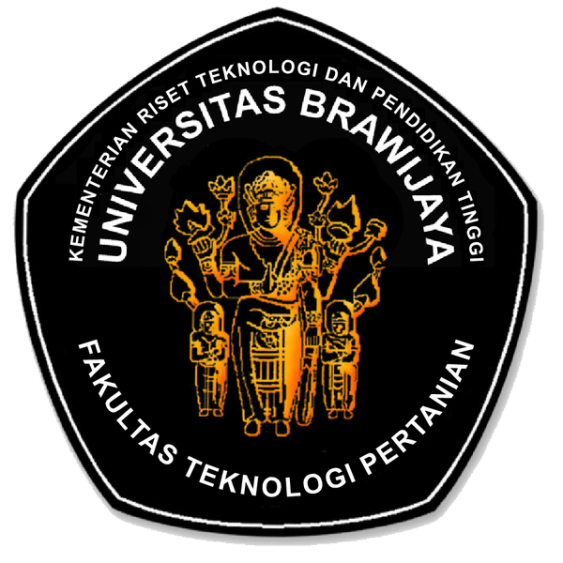 FAKULTAS TEKNOLOGI PERTANIANUNIVERSITAS BRAWIJAYAKode/No: 01000 07302FAKULTAS TEKNOLOGI PERTANIANUNIVERSITAS BRAWIJAYATanggal: 6 April 2017INSTRUKSI KERJA PENGUNAAN SEED CLEANERRevisi: 0INSTRUKSI KERJA PENGUNAAN SEED CLEANERHalaman: 1 dari 10ProsesPenanggungjawabPenanggungjawabPenanggungjawabTanggalProsesNamaJabatanTandatanganTanggal1. PerumusanRizky L.R. Silalahi, STP, M.ScKetua GJM FTP6 April 20172. PemeriksaanAgustin Krisna Wardana, STP, Wakil Dekan I FTP6 April 20173. PersetujuanDr. Ir. Sudarminto S.YDekan FTP6 April 20174. PenetapanDr. Ir. Sudarminto S.YDekan FTP6 April 20175. PengendalianRizky L.R. Silalahi, M.ScKetua GJM FTP6 April 2017